Group: 1How many         s do you have?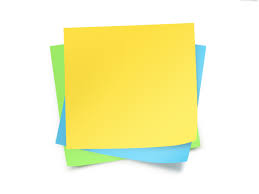 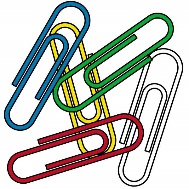 I have two         s.1. Post-it Notes: 	__________		4. rubber bands: 	__________2. binder clips: 	__________		5. paperclips: 	__________3. stickers:	 	__________		6: pieces of paper:	__________----------------------------------------------------------------------------------Group: 2How many         s do you have?I have two         s.1. Post-it Notes: 	__________		4. rubber bands: 	__________2. binder clips: 	__________		5. paperclips: 	__________3. stickers:	 	__________		6: pieces of paper:	__________----------------------------------------------------------------------------------Group: 3How many         s do you have?I have two         s.1. Post-it Notes: 	__________		4. rubber bands: 	__________2. binder clips: 	__________		5. paperclips: 	__________3. stickers:	 	__________		6: pieces of paper:	__________Group: 4How many         s do you have?I have two         s.1. Post-it Notes: 	__________		4. rubber bands: 	__________2. binder clips: 	__________		5. paperclips: 	__________3. stickers:	 	__________		6: pieces of paper:	__________----------------------------------------------------------------------------------Group: 5How many         s do you have?I have two         s.1. Post-it Notes: 	__________		4. rubber bands: 	__________2. binder clips: 	__________		5. paperclips: 	__________3. stickers:	 	__________		6: pieces of paper:	__________----------------------------------------------------------------------------------Group: 6How many         s do you have?I have two         s.1. Post-it Notes: 	__________		4. rubber bands: 	__________2. binder clips: 	__________		5. paperclips: 	__________3. stickers:	 	__________		6: pieces of paper:	__________